Personal InformationMental SkillsWhich mental aspects of your game do you need to improve in order to be a more consistent athlete and reach you full potential?Self awareness				Focus/ Concentration		Coping with injuryMotivation				Controlling emotions		Performance RoutinesSelf-esteem				Self-confidence			ImageryLeadership				Interpersonal skills		IntensityTeam cohesion				Coaching style			ResilienceLifestyle management			Dealing with pressure		Sport Career TransitionStress management			Attitude/Thought control		Other:  What makes you seek the services of a sport psychology consultant or mental conditioning coach? 	Emergency Contact InformationHow did you hear about maximum mental Training Associates (MMTA) LLC?Newspaper			Website				FriendName _____________________     URL: ____________________Magazine			Other					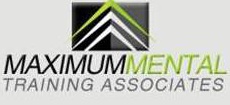 Maximum Mental Training Associates (MMTA) LLCName:LastFirstM.I.Address:Street AddressApartment/Unit #CityStateZIP CodeHome Phone:Cell  Phone:Email:Parents Name(s):Birth Date: Primary Sport: Position:Other sports you participate in:School & Grade:Coach:Do you play for your school?:Do you participate in a league?:Full Name:LastFirstM.I.Address:Street AddressApartment/Unit #CityStateZIP CodePrimary Phone:Alternate Phone:Relationship:Do you use a sport journal or notebook:Do you use any sport apps: